Характеристика детей 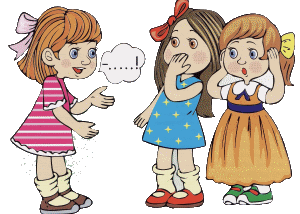 с общим недоразвитием речиОбщее недоразвитие речи у детей - нарушение формирования всех сторон речи (звуковой, лексико-грамматической, смысловой) при различных сложных речевых расстройствах у детей с нормальным интеллектом и полноценным слухом. Проявления ОНР зависят от уровня несформированности компонентов речевой системы и могут варьировать от полного отсутствия общеупотребительной речи до наличия связной речи с остаточными элементами фонетико-фонематического и лексико-грамматического недоразвития.При общем недоразвитии речи отмечается позднее ее начало, скудный запас слов, аграмматизмы, дефекты произношения и звукообразования.У детей данной группы лучше развита импрессивная речь. Наблюдается снижение вербальной памяти при относительно сохранной смысловой, зрительной памяти. Для них характерно отставание в развитии общей и мелкой моторики, страдает пространственная и зрительная ориентация особо затрудняются при словесной инструкции. У таких детей плохо развиты мыслительные операции, связанные с речью (обобщение, анализ, синтез, сравнение), что приводит к снижению познавательной активности.Для детей характерно преобладание в активном словаре существительных и глаголов. Мало слов, характеризующих качество, признаки, состояние предметов действий и способов действий. В речи используются простые предложения. Допускаются ошибки в согласовании и управлении, затрудняются в использовании сложных предлогов. У них наблюдаются недостатки в звукопроизношении, нарушения слоговой структуры слова и трудности в овладении звуковым анализом и синтезом. Понимают обиходную речь, но смешивают значения близких по звучанию слов.У данной группы детей отмечается недостаточная сформированность фонематического восприятия, дети испытывают трудности в различении акустически и артикуляторно близких звуков. Некоторые затруднения в воспроизведении слов сложного звукового состава. В словаре преобладают слова, обозначающие конкретные предметы и действия, при недостаточном количестве обобщающих слов и слов, обозначающих абстрактные понятия. Недостаточная сформированность понимания значений слов лежит в основе неправильного написания слов и их употребление в речи. Много ошибок в употреблении суффиксов, приставок и окончаний, например: «медведиха» - медведица, «отрезал»-вырезал, «морковенный»- морковный и т. д. Это затрудняет расширение словарного запаса и подбор однокоренных слов. В речи преобладают простые предложения. Допускают ошибки в согласовании, в падежном и предложном управлении. В целом речь нарушена негрубо, но создает препятствия к овладению грамотой и усвоению знаний.Причиной возникновения ОНР могут быть: инфекции или интоксикации (ранний или поздний токсикозы) матери во время беременности, несовместимости крови матери и плода по резус-фактору или групповой принадлежности, патология натального (родового) периода (родовые травмы и патология в родах), заболевания ЦНС и травмы мозга в первые годы жизни ребенка и др.Вместе с тем ОНР может быть обусловлено неблагоприятными условиями воспитания и обучения, может быть связано с психической депривацией (лишение или ограничение возможностей удовлетворения жизненно важных потребностей) в сензитивные (возрастные интервалы индивидуального развития, при прохождении которых внутренние структуры наиболее чувствительны к специфическим влияниям окружающего мира) периоды развития речи. Во многих случаях ОНР является следствием комплексного воздействия различных факторов, например, наследственной предрасположенности, органической недостаточности центральной нервной системы (иногда легко выраженной), неблагоприятного социального окружения.